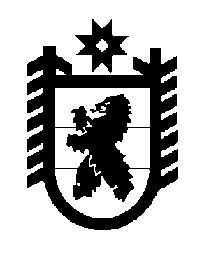 Российская Федерация Республика Карелия    ПРАВИТЕЛЬСТВО РЕСПУБЛИКИ КАРЕЛИЯПОСТАНОВЛЕНИЕот 26 февраля 2018 года № 79-Пг. Петрозаводск О внесении изменения в постановление Правительства 
Республики Карелия от 22 февраля 2017 года № 68-ППравительство Республики Карелия п о с т а н о в л я е т:Внести в Порядок предоставления из бюджета Республики Карелия субсидий юридическим лицам (за исключением субсидий государственным (муниципальным) учреждениям), индивидуальным предпринимателям, а также физическим лицам – производителям товаров, работ, услуг на компенсацию части затрат организаций 
в связи с осуществлением пассажирских перевозок воздушным транспортом, утвержденный постановлением Правительства Республики Карелия от 22 февраля 2017 года № 68-П «Об утверждении Порядка предоставления из бюджета Республики Карелия субсидий юридическим лицам (за исключением субсидий государственным (муниципальным) учреждениям), индивидуальным предпринимателям, а также физическим лицам – производителям товаров, работ, услуг на компенсацию части затрат организаций в связи с осуществлением пассажирских перевозок воздушным транспортом» (Собрание законодательства Республики Карелия, 2017, № 2, ст. 209; Официальный интернет-портал правовой информации (www.pravo.gov.ru), 6 декабря 2017 года, № 1000201712060009), изменение, изложив его в следующей редакции:«Утвержденпостановлением ПравительстваРеспублики Карелияот 22 февраля 2017 года № 68-ППорядокпредоставления из бюджета Республики Карелия субсидий юридическим 
лицам (за исключением субсидий государственным (муниципальным) учреждениям), индивидуальным предпринимателям, а также физическим 
лицам – производителям товаров, работ, услуг на компенсацию части 
затрат организаций в связи с осуществлением пассажирских перевозок 
воздушным транспортом1. Настоящий Порядок устанавливает процедуру и условия предоставления из бюджета Республики Карелия субсидий юридическим лицам (за исключением субсидий государственным (муниципальным) учреждениям), индивидуальным предпринимателям, а также физическим лицам – производителям товаров, работ, услуг на компенсацию части затрат организаций в связи с осуществлением пассажирских перевозок воздушным транспортом (далее – субсидия).2. В настоящем Порядке используются следующие понятия:претендент – юридическое лицо (за исключением государственных (муниципальных) учреждений), индивидуальный предприниматель – производители товаров, работ, услуг, имеющие намерение участвовать в отборе юридических лиц (за исключением государственных (муниципальных) учреждений), индивидуальных предпринимателей – производителей товаров, работ, услуг для получения из бюджета Республики Карелия субсидии (далее – отбор);получатель субсидии – претендент, признанный победителем по результатам отбора;деятельность воздушного транспорта – регулярные перевозки пассажиров воздушным транспортом по маршруту, пункты отправления и назначения которого расположены на территории Республики Карелия.3. Целью предоставления субсидии является компенсация части затрат юридических лиц (за исключением государственных (муниципальных) учреждений), индивидуальных предпринимателей – производителей товаров, работ, услуг в связи с осуществлением ими пассажирских перевозок воздушным транспортом.4. Субсидия предоставляется по результатам отбора Министерством по дорожному хозяйству, транспорту и связи Республики Карелия, до которого в соответствии с бюджетным законодательством Российской Федерации как до получателя бюджетных средств доведены в установленном порядке лимиты бюджетных обязательств на предоставление субсидии на соответствующий финансовый год и плановый период (далее – главный распорядитель).5. Отбор проводится в установленном главным распорядителем порядке с учетом требований, указанных в пункте 7 настоящего Порядка.6. Предоставление субсидии осуществляется на основании соглашения (договора) о предоставлении субсидии (далее – соглашение), заключенного между главным распорядителем и получателем субсидии, в соответствии с типовой формой, установленной Министерством финансов Республики Карелия.7. Претендент должен соответствовать на дату объявления главным распорядителем отбора следующим требованиям:претендент – юридическое лицо – не должен находиться в процессе реорганизации, ликвидации, банкротства, а претендент – индивидуальный предприниматель – не должен прекратить деятельность в качестве индивидуального предпринимателя;у претендента должна отсутствовать неисполненная обязанность по уплате налогов, сборов, страховых взносов, пеней, штрафов, процентов, подлежащих уплате в соответствии с законодательством Российской Федерации о налогах и сборах;у претендента должна отсутствовать просроченная задолженность по возврату в бюджет Республики Карелия субсидий, бюджетных инвестиций, предоставленных в том числе в соответствии с иными нормативными правовыми актами, и иная просроченная задолженность перед бюджетом Республики Карелия;претендент не должен получать средства из бюджета Республики Карелия на основании иных нормативных правовых актов на цели, указанные в пункте 
3 настоящего Порядка;претендент должен выплачивать заработную плату работникам не ниже установленной Правительством Республики Карелия величины прожиточного минимума для трудоспособного населения Республики Карелия за квартал, предшествующий дате обращения за предоставлением субсидии;претендент – юридическое лицо – не должен являться иностранным юридическим лицом, а также российским юридическим лицом, в уставном (складочном) капитале которого доля участия иностранных юридических лиц, местом регистрации которых является государство или территория, включенные в утверждаемый Министерством финансов Российской Федерации перечень государств и территорий, предоставляющих льготный налоговый режим налогообложения и (или) не предусматривающих раскрытия и предоставления информации при проведении финансовых операций (офшорные зоны) в отношении таких юридических лиц, в совокупности превышает пятьдесят процентов.8. Субсидия предоставляется при соблюдении получателем субсидии следующих условий:уплаты в полном объеме платежей по налогу на доходы физических лиц, срок исполнения по которым наступил в соответствии с законодательством Российской Федерации;запрета приобретения получателем субсидии – юридическим лицом за счет средств субсидии иностранной валюты, за исключением операций, осуществляемых в соответствии с валютным законодательством Российской Федерации при закупке (поставке) высокотехнологичного импортного оборудования, сырья и комплектующих изделий, а также связанных с достижением целей предоставления средств субсидии иных операций, определенных нормативными правовыми актами, регулирующими порядок предоставления субсидий указанным юридическим лицам.9. Для получения субсидии претендент представляет главному распорядителю заявку о предоставлении субсидии с указанием размера запрашиваемой субсидии, к которой прилагается справка, подтверждающая его соответствие требованиям и условиям, установленным настоящим Порядком. 10. Главный распорядитель рассматривает документы, указанные в пункте 9 настоящего Порядка, в течение 7 рабочих дней со дня окончания приема документов для участия в отборе и принимает решение о предоставлении субсидии или об отказе в ее предоставлении, которое оформляется приказом главного распорядителя.Соглашение заключается в течение 7 рабочих дней со дня принятия главным распорядителем решения о предоставлении субсидии.11. Основаниями для отказа в предоставлении субсидии являются:несоответствие представленных получателем субсидии документов требованиям, определенным настоящим Порядком, или непредставление (представление не в полном объеме) указанных документов;недостоверность представленной получателем субсидии информации;несоответствие получателя субсидии требованиям и условиям, установленным настоящим Порядком.12. Размер субсидии определяется как произведение количества выполненных рейсов и стоимости одного оборотного рейса по соответствующему маршруту в зависимости от количества пассажирских мест на воздушном судне, установленной приложением к настоящему Порядку.13. Субсидия направляется на возмещение недополученных доходов, связанных с осуществлением пассажирских перевозок воздушным транспортом, без требования последующего подтверждения использования полученных средств получателем субсидии.14. Подтверждением фактически недополученных доходов является отчет получателя субсидии о выполнении пассажирских перевозок воздушным транспортом.15. Перечисление субсидии на расчетный или корреспондентский счет, открытый получателю субсидии в учреждении Центрального банка Российской Федерации или кредитной организации, производится ежемесячно не позднее десятого рабочего дня после принятия главным распорядителем решения о предоставлении субсидии в пределах доведенных до главного распорядителя лимитов бюджетных обязательств.16. Показатели результативности предоставления субсидии (далее – показатели результативности), сроки и форма представления получателем субсидии отчетности о достижении установленных показателей результативности устанавливаются главным распорядителем в соглашении.17. Контроль за соблюдением условий, целей и порядка предоставления субсидии осуществляется главным распорядителем и органом исполнительной власти Республики Карелия, осуществляющим функции органа внутреннего государственного финансового контроля (далее – орган финансового контроля).18. В случае установления факта нарушения получателем субсидии условий предоставления субсидии, выявленного по фактам проверок, проведенных главным распорядителем и органом финансового контроля, денежные средства, использованные не по целевому назначению, подлежат возврату в доход бюджета Республики Карелия по коду доходов бюджетной классификации, указанному в соглашении, в течение 10 рабочих дней со дня получения требования главного распорядителя или в сроки, установленные органом финансового контроля.19. В случае недостижения показателей результативности получатель субсидии возвращает средства субсидии в бюджет Республики Карелия в течение 10 рабочих дней со дня получения требования главного распорядителя.Приложениек Порядку предоставления избюджета Республики Карелиясубсидий юридическим лицам(за исключением субсидий государственным(муниципальным) учреждениям),индивидуальным предпринимателям,а также физическим лицам – производителямтоваров, работ, услуг на компенсациючасти затрат организаций в связис осуществлением пассажирскихперевозок воздушным транспортомСтоимостьодного оборотного рейса по соответствующему маршруту 
в зависимости от количества пассажирских мест на воздушном судне                                                                                                        (рублей)          Глава Республики Карелия 				                 	      А.О. Парфенчиков№ п/пНаименование маршрутаКоличество пассажирских мест на воздушном суднеКоличество пассажирских мест на воздушном судне№ п/пНаименование маршрутадо 8384 и более1.Петрозаводск – Москва – Петрозаводск100 000160 0002.Петрозаводск – Котлас – Архангельск – Котлас – Петрозаводск163 851–